    COLEGIO EMILIA RIQUELME                                                                    GRADO 3°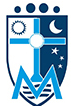     GUÍAS DE APRENDIZAJE EN CASA                                                          RELIGIÓN, ÉTICA Y URBANI.          SEMANA  SEP 21 AL 25                                                                               PERIODO IV:::::::::::::::::::::::::::::::::::::::::::::::::::::::::::::::::::::::::::::::::::::::::::::::::::::::::::::::::::::::::::::::::::::::::::::::::::::::::::::::::::::::::::::::::::SEPTIEMBRE 21 LUNES  - ACTIVIDAD EN CASATEMA: LAS TABLAS DE LA LEYDESEMPEÑOS: Conozco los diez mandamientos y explico su significado.Comprendo que los mandamientos son normas que nos dio Dios para que seamos felices.En la actividad en casa debes leer comprensivamente las páginas 114 y 115Subrayar con el resaltador en la página 115 lo que significan el primero, segundo y tercer mandamiento.SEPTIEMBRE 23 MIÉRCOLES– CLASE VIRTUAL DE RELIGIÓNTEMA: LAS TABLAS DE LA LEYExplicación del tema por la profesora.Video de profundización: https://www.youtube.com/watch?v=pNH8GYpU9Tshttps://www.youtube.com/watch?v=5M507ubdX-UEn clase se realizará la actividad propuesta por el libro páginas 116 Y 117 (Se envía evidencia)                  ::::::::::::::::::::::::::::::::::::::::::::::::::::::::::::::::::::::::::::::::::::::::::::::::::::::::::::::::GUÍAS DE APRENDIZAJE DE ÉTICA Y URBANIDAD– SEMANA SEPTIEMBRE 21 AL 25SEPTIEMBRE 24 JUEVES– CLASE VIRTUAL DE ÉTICA Y URBANIDADTEMAS: LA TOLERANCIA Y EL RESPETO POR LOS SUPERIORESDESEMPEÑOS: Expreso el mismo trato de respeto y cordialidad tanto a mis superiores como a las otras personas. (Urbanidad)Soy tolerante con todas las personas para que sean tolerantes conmigo.(Ética)Hago cosas que ayuden a aliviar el malestar de personas cercanas; manifiesto satisfacción al preocuparme por sus necesidades. .(Ética)La tolerancia es una cualidad personal que se define como el respeto a las ideas, creencias o prácticas de los demás aunque sean diferentes o contrarias a las propias. Es ser indulgente, respetuoso y considerado a los demás.Uno de los valores más importantes en la consecución de una cultura de paz es precisamente la tolerancia, que implica la aceptación de los otros criterios, las otras personas, localidades, regiones o países, y no puede haber paz si no existe una atmósfera de tolerancia en las relaciones sociales. (Copiar este concepto en el cuaderno)CuentoAnálisis del cuento en grupo  y socialización.Las siguientes preguntas las debes copiar en el cuaderno de ética en un espacio de “actividad en casa”. Se desarrollaran en clase después de ver el cuento.¿Qué personajes tenía la historia y que edades crees que tenían cada uno?¿Qué actitudes de intolerancia tuvo el señor?¿Qué falta de respeto tuvo los compañeros de la niña?¿Cómo alivió el señor la falta de intolerancia para con la niña y sus amigos?En clase se realizará la actividad sobre la tolerancia. Dibuja el siguiente cuadro en tu cuaderno, para completar el acróstico de valores que acompañan a la tolerancia. Se completará en clase. (Se envía evidencia de lo trabajado en clase)    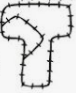 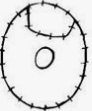 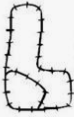 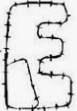 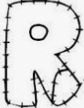 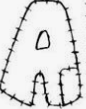 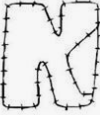 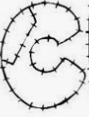 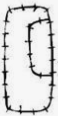 